requestSee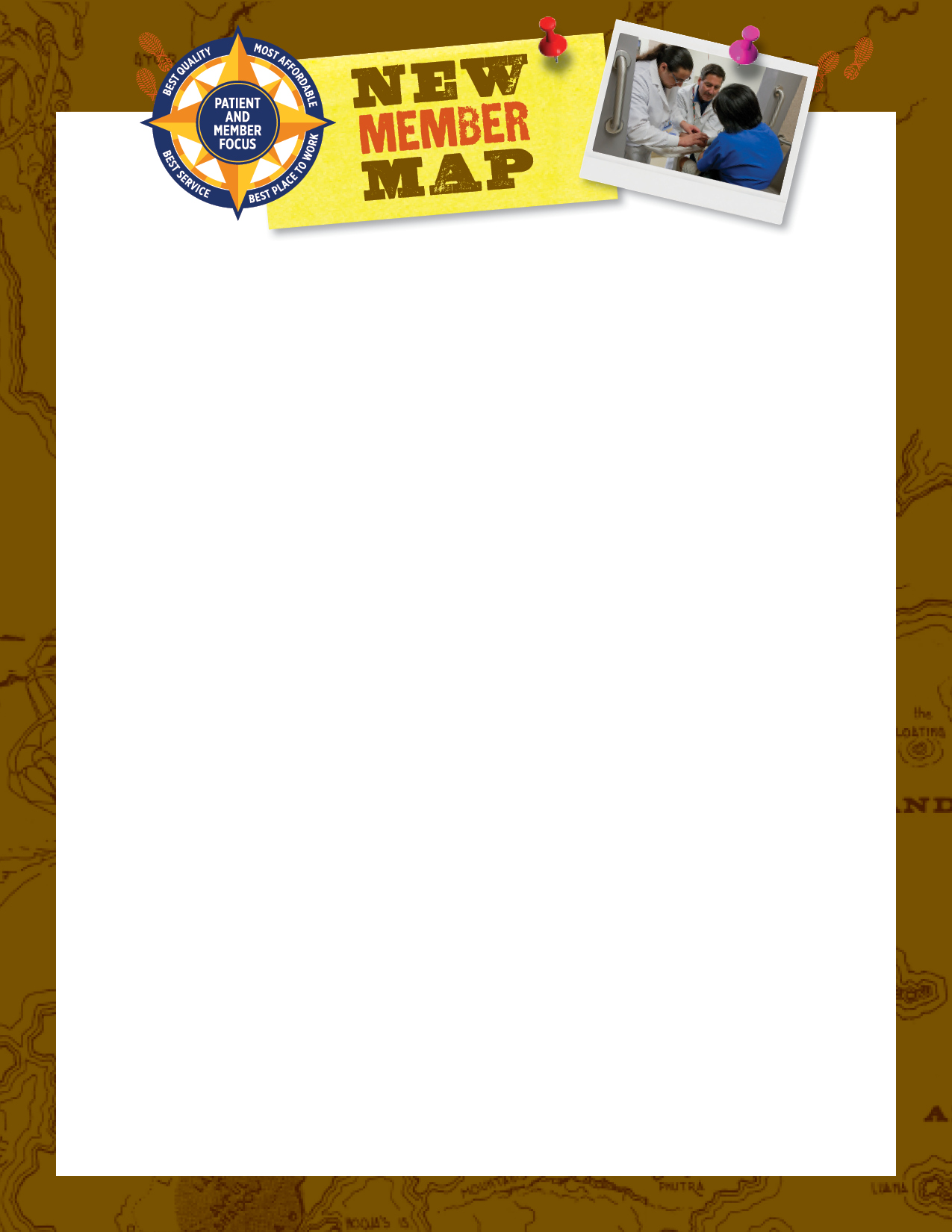 